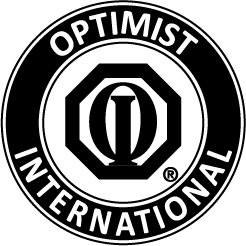 CONTACTFOR IMMEDIATE Local Student Wins Optimist Club Oratorical Contest – , a  at , recently won the Optimist Club of ’s oratorical contest based on a theme of “Where Are My Roots of Optimism?” was awarded  for the honor.  In addition,  will be sent to the zone level where  will compete against winners from other Optimist Clubs in the area. The winner of the zone competition will be sent to the District level with the chance to win a scholarship, and then possibly on the Optimist International Regional /World Championship for a chance to win an additional $5,000 or up to another $15,000 scholarship.“ did a wonderful job presenting  speech about the questions posed to ,” Club President  said. “The members of our Optimist Club have no doubt that  has a bright future ahead of .”The Optimist Club of  has been participating in the Optimist Oratorical Contest for years and has been active in the community since .  Other programs and service projects that the Club is involved in include .Optimist International is one of the world’s largest service club organizations with 93,000 adult and youth members in 3,200 clubs in the United States, Canada, the Caribbean and Mexico and throughout the world.  The Optimist Oratorical Contest is one of the organization’s most popular programs, with more than 2,000 clubs participating annually. Carrying the Mission Statement “By providing hope and positive vision, Optimists bring out the best in youth, our communities and ourselves,” Optimists conduct positive service projects that reach more than six million young people each year. To learn more about Optimist International, please call (314) 371-6000 or visit the organization’s website at www.optimist.org.###